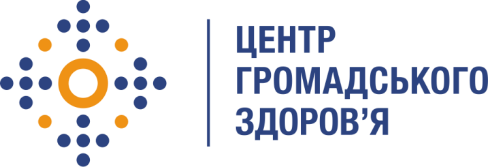 Державна установа
«Центр громадського здоров’я Міністерства охорони здоров’я України» оголошує конкурс на відбір Консультант з розробки методичних матеріалів для організації та проведення тренінгу з кризових комунікацій («Тренінги з кризової комунікації: як протидіяти інформаційним маніпуляціям») для безперервного професійного розвитку фахівців регіональних рівнів, які залучаються до реагування на надзвичайні ситуації, в рамках проекту «Надання підтримки Центру громадського здоров’я МОЗ України для зміцнення та розбудови спроможності системи охорони здоров’я для здійснення кращого моніторингу, епідеміологічного нагляду, реагування на спалахи захворювання та їхньої профілактики»Назва позиції: Консультант з розробки методичних матеріалів для організації та проведення тренінгу з кризових комунікацій («Тренінги з кризової комунікації: ефективна комунікація та соціальні мережі»).Інформація щодо установи:Головним завданнями Державної установи «Центр громадського здоров’я Міністерства охорони здоров’я України» (далі – Центр) є діяльність у сфері громадського здоров’я. Центр виконує лікувально-профілактичні, науково-практичні та організаційно-методичні функції у сфері охорони здоров’я з метою забезпечення якості лікування хворих на соціально небезпечні захворювання, зокрема ВІЛ/СНІД, туберкульоз, наркозалежність, вірусні гепатити тощо, попередження захворювань в контексті розбудови системи громадського здоров’я. Центр приймає участь в розробці регуляторної політики і взаємодіє з іншими міністерствами, науково-дослідними установами, міжнародними установами та громадськими організаціями, що працюють в сфері громадського здоров’я та протидії соціально небезпечним захворюванням.Завдання:Аналіз матеріалів, що використовувались для проведення попередніх тематичних тренінгів з комунікації, а також матеріалів «Керівництва з комунікації ризиків і надзвичайних ситуацій», розробленого Центром громадського здоров’я для безперервного професійного розвитку фахівців регіональних рівнів, які залучаються до реагування на надзвичайні ситуації та їх комунікації.Розробка методичних матеріалів для проведення інформаційно-навчального заходу «Тренінги з кризової комунікації: як протидіяти інформаційним маніпуляціям» для безперервного професійного розвитку фахівців регіональних рівнів, які залучаються до реагування на надзвичайні ситуації та їх комунікації.Проведення тематичного тренінгу після затвердження попередньо розроблених матеріалів.Написання звіту на основі виконаної роботиМайнові права на створені на замовлення навчально-методичні та тренінгові матеріали на тему: «Тренінги з кризової комунікації: як протидіяти інформаційним маніпуляціям» та всі супровідні матеріали (далі разом - матеріали) за результатом надання послуг переходять на користь Центру. Центр має право вносити зміни до матеріалів, створених за замовленням, зокрема, але не виключно супроводжувати їх ілюстраціями, передмовами, післямовами, відео, фото, аудіо матерілами тощо.Вимоги до професійної компетентності:Вища освіта;Розуміння особливостей функціонування закладів громадського здоров’я різних рівнів;Досвід роботи у сфері комунікацій, журналістики не менше 3 років;Аналітичні здібності, досвід створення навчальних матеріалів, методичних рекомендацій, проведення тренінгів;Знання ділової української мови.Володіння англійською мовою на рівні не нижче рівня «intermediate».Резюме мають бути надіслані електронною поштою на електронну адресу: vacancies@phc.org.ua. В темі листа, будь ласка, зазначте: «226-2023 Консультант з розробки методичних матеріалів для організації та проведення тренінгу з кризових комунікацій («Тренінги з кризової комунікації: ефективна комунікація та соціальні мережі»).Термін подання документів – до 06 червня 2023 реєстрація документів
завершується о 18:00.За результатами відбору резюме успішні кандидати будуть запрошені до участі у співбесіді. У зв’язку з великою кількістю заявок, ми будемо контактувати лише з кандидатами, запрошеними на співбесіду. Умови завдання та контракту можуть бути докладніше обговорені під час співбесіди.Державна установа «Центр громадського здоров’я Міністерства охорони здоров’я України» залишає за собою право повторно розмістити оголошення про вакансію, скасувати конкурс на заміщення вакансії, запропонувати посаду зі зміненими обов’язками чи з іншою тривалістю контракту.